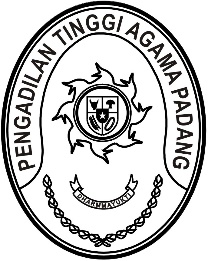 Nomor     	: W3-A/     /OT.00/6/2022	23 Juni 2022Lampiran	: -Perihal	:	Undangan Yth. Wakil Ketua PTA Padang;Hakim Tinggi PTA Padang;Panitera dan Sekretaris PTA Padang.Dalam rangka pembinaan Bidang Teknis dan Admnistrasi Yudisial oleh Pimpinan Mahkamah Agung RI bagi jajaran 4 (empat) Lingkungan Peradilan Seluruh Indonesia, maka kami undang Saudara untuk mengikuti acara tersebut yang Insya Allah akan dilaksanakan pada:Hari/Tanggal	:	Kamis / 23 Juni 2022Jam	:	14.00 WIB s.d. selesai Tempat	:	Ruang Command Center		Pengadilan Tinggi Agama Padang			Jl. By Pass KM. 24, Anak Air, PadangPakaian	:   Baju Batik Lengan PanjangDemikian disampaikan dan terima kasih.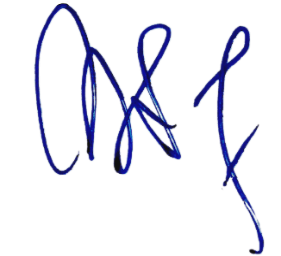 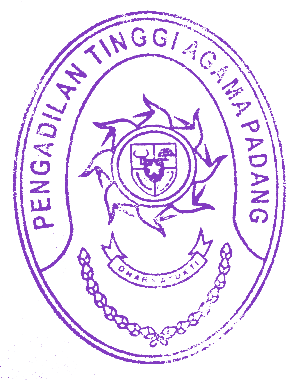 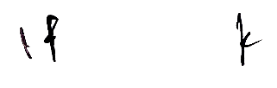 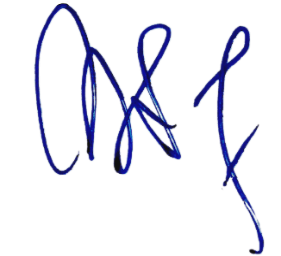 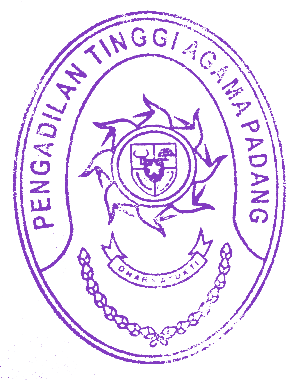 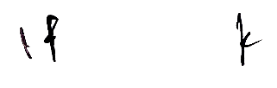 Wassalam,Ketua,Zein Ahsan